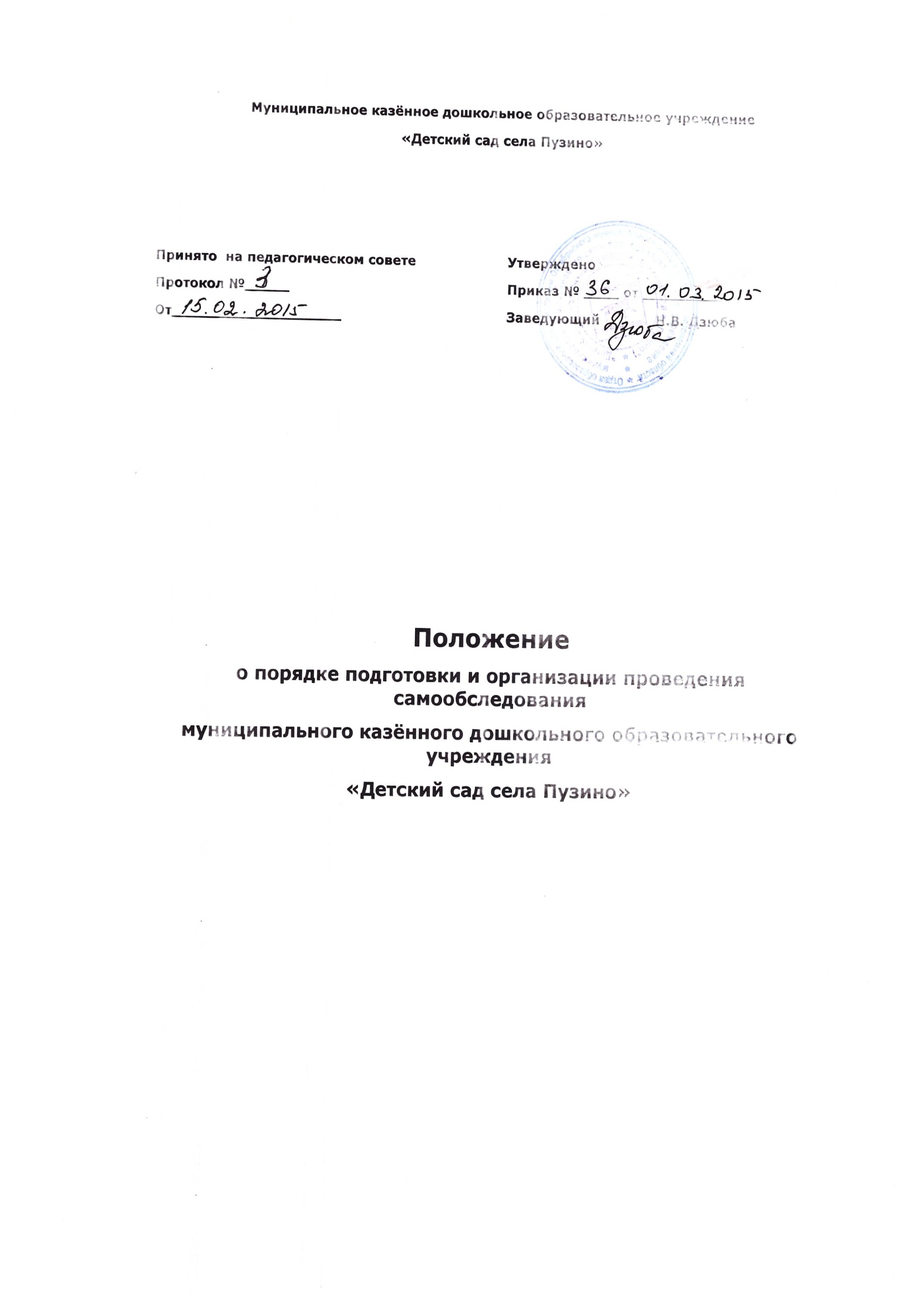 Положениео порядке подготовки и организации проведения самообследования МКДОУ «Детский сад с. Пузино»1.ОБЩИЕ ПОЛОЖЕНИЯ1.1.Настоящее Положение (далее Положение) устанавливает порядок подготовки и организацию проведения самообследования дошкольным образовательным учреждением.1.2. Положение разработано в соответствии с требованиями:Федерального закона от 29 декабря 2012г. N273-ФЗ «Об образовании в Российской Федерации»;Порядка проведения самообследования образовательной организацией, утверждённым приказом Министерства образования и науки РФ от 14 июня 2013г. №462;Постановления Правительства РФ от 5 августа 2013г. №662
«Об осуществлении мониторинга системы образования».1.3. Целями проведения самообследования являются обеспечение доступности и открытости информации о деятельности учреждения, а также подготовка отчета о результатах самообследования.1.4. Самообследование проводится дошкольным образовательным учреждением ежегодно.1.5. Процедура самообследования включает в себя следующие этапы:планирование и подготовку работ по самообследованию дошкольного образовательного учреждения;организацию и проведение самообследования в дошкольном образовательном учреждении;обобщение полученных результатов и на их основе формирование отчета;рассмотрение отчета органом управления дошкольного образовательного учреждения, к компетенции которого относится решение данного вопроса.1.6.Сроки, форма проведения самообследования, состав лиц, привлекаемых для его проведения, определяются дошкольным образовательным учреждением в порядке, установленном настоящим Положением.2.ПЛАНИРОВАНИЕ И ПОДГОТОВКА РАБОТ ПО САМООБСЛЕДОВАНИЮ ДОШКОЛЬНОГО ОБРАЗОВАТЕЛЬНОГО УЧРЕЖДЕНИЯ2.1. Самообследование проводится по решению педагогического совета дошкольного образовательного учреждения.2.2. Руководитель дошкольного образовательного учреждения издает приказ о порядке, сроках проведения самообследования и составе комиссии по проведению самообследования (далее Комиссии).2.3.Председателем Комиссии является руководитель дошкольного образовательного учреждения.2.4.Для проведения самообследования в состав Комиссии включаются:представители от других дошкольных образовательных учреждений;представители совета родителей (законных представителей) воспитанников и родительской общественности;члены представительных органов работников;при необходимости представители иных органов и организаций.2.5. При подготовке к проведению самообследования председатель Комиссии проводит организационное подготовительное совещание с членами Комиссии, на котором:рассматривается и утверждается план проведения самообследования;за каждым членом Комиссии закрепляются направления работы дошкольного образовательного учреждения, подлежащие изучению в процессе самообследования;уточняются вопросы, подлежащие изучению и оценке в ходе самообследования;председателем Комиссии или уполномоченным им лицом даётся развёрнутая информация о нормативно-правовой базе, используемой в ходе самообследования, о месте(ах) и времени, предоставления членам Комиссии необходимых документов и материалов для подготовки к проведению самообследования, о контактных лицах;определяются сроки предварительного и окончательного рассмотрения на Комиссии результатов самоообследования.2.6. Председатель Комиссии на организационном подготовительном совещании определяет:порядок взаимодействия между членами Комиссии и сотрудниками дошкольного образовательного учреждения в ходе самообследования;ответственное лицо из числа членов Комиссии, которое будет обеспечивать координацию работы по направлениям самообследования, способствующее оперативному решению вопросов, которые будут возникать у членов Комиссии при проведении самообследования;ответственное лицо за свод и оформление результатов самообследования дошкольного образовательного учреждения в виде отчета, включающего аналитическую часть и результаты анализа показателей деятельности учреждения, подлежащего самообследованию.2.7. При подготовке к проведению самообследования в план проведения самообследования в обязательном порядке включается:2.7.1. Проведение оценки:образовательной деятельности,системы управления дошкольного образовательного учреждения,содержания и качества подготовки воспитанников,организации учебного процесса,качества кадрового, учебно-методического, библиотечно-информационного обеспечения, материально-технической базы,функционирования внутренней системы оценки качества образования;медицинского обеспечения дошкольного образовательного учреждения, системы охраны здоровья воспитанников;организации питания;2.7.2.Анализ показателей деятельности дошкольного образовательного учреждения, подлежащего самообследованию, устанавливаемых федеральным органом исполнительной власти, осуществляющим функции по выработке государственной политики и нормативно-правовому регулированию в сфере образования;2.7.3. Иные вопросы по решению педагогического совета, председателя Комиссии, вышестоящих органов управления.3.ОРГАНИЗАЦИЯ И ПРОВЕДЕНИЕ САМООБСЛЕДОВАНИЯ В ДОШКОЛЬНОМ ОБРАЗОВАТЕЛЬНОМ УЧРЕЖДЕНИИ3.1. Организация самообследования в дошкольном образовательном учреждении осуществляется в соответствии с планом по его проведению, принимаемом решением Комиссии.3.2.При проведении самообследования даётся развёрнутая характеристика и оценка включённых в план самообследования направлений и вопросов.3.3. При проведении оценки образовательной деятельности:3.3.1. Даётся общая характеристика дошкольного образовательного учреждения:полное наименование дошкольного образовательного учреждения, адрес, год ввода в эксплуатацию, с какого года находится на балансе учредителя, режим работы образовательного учреждения;мощность дошкольного образовательного учреждения: плановая/фактическая;комплектование групп: количество групп, в них воспитанников; порядок приёма и отчисления воспитанников, комплектования групп (книга движения воспитанников);3.3.2. Представляется информация о наличии правоустанавливающих документов:лицензия на право ведения образовательной деятельности (соблюдение сроков действия и контрольных нормативов);свидетельство о внесении записи в Единый государственный реестр юридических лиц;свидетельство о постановке на учет в налоговом органе;устав дошкольного образовательного учреждения;локальные акты, определённые уставом дошкольного образовательного учреждения (соответствие перечня и содержания Уставу учреждения и законодательству РФ, полнота, целесообразность);свидетельство о государственной регистрации права оперативного управления муниципальным имуществом;свидетельство о государственной регистрации права безвозмездного пользования на земельный участок;наличие санитарно-эпидемиологического заключения на образовательную деятельность;договор о взаимоотношениях между дошкольным образовательным учреждением и учредителем;3.3.3.Представляется информация о документации дошкольного образовательного учреждения:наличие основных федеральных, региональных и муниципальных нормативно-правовых актов, регламентирующих работу дошкольных образовательных учреждений;договоры дошкольного образовательного учреждения с родителями (законными представителями);личные дела воспитанников, Книги движения воспитанников, учёта будущих воспитанников дошкольного образовательного учреждения (уведомления);Программа развития дошкольного образовательного учреждения;образовательные программы;учебный план дошкольного образовательного учреждения;годовой календарный учебный график;годовой план работы дошкольного образовательного учреждения;рабочие программы (планы воспитательно-образовательной работы) педагогов дошкольного образовательного учреждения (их соответствие основной образовательной программе);журнал учёта кружковой/студийной работы, планы работы кружков/студий;(при наличии)расписание занятий, режим дня;отчёты дошкольного образовательного учреждения, справки по проверкам;акты готовности дошкольного образовательного учреждения к новому учебному году;номенклатура дел дошкольного образовательного учреждения;журнал учета проверок должностными лицами органов государственного контроля;документы, регламентирующие предоставление платных услуг, их соответствие установленным требованиям;(при наличии)3.3.4.Представляется информация о документации дошкольного образовательного учреждения, касающейся трудовых отношений:книги учёта личного состава, движения трудовых книжек и вкладышей к ним, трудовые книжки работников, личные дела работников;приказы по личному составу, книга регистрации приказов по личному составу;трудовые договоры с работниками и дополнительные соглашения к трудовым договорам;коллективный договор (в т.ч. приложения к коллективному договору);правила внутреннего трудового распорядка;штатное расписание дошкольного образовательного учреждения (соответствие штата работников установленным требованиям, структура и штатная численность в соответствии с Уставом);должностные инструкции работников;журналы проведения инструктажа.3.4. При проведении оценки системы управления дошкольного образовательного учреждения:3.4.1.Даётся характеристика и оценка следующих вопросов:характеристика сложившейся в дошкольном образовательном учреждении системы управления;перечень структурных подразделений дошкольного образовательного учреждения, оценка соответствия имеющейся структуры установленным законодательством об образовании компетенциям образовательной организации, а также уставным целям, задачам, и функциям дошкольного образовательного учреждения;органы управления (персональные, коллегиальные), которыми представлена управленческая система дошкольного образовательного учреждения;распределение административных обязанностей в педагогическом коллективе;режим управления дошкольным образовательным учреждением (в режиме функционирования, в режиме развития, опережающее управление, проектное управление и т.п.);содержание протоколов органов самоуправления образовательного учреждения, административно-групповых совещаний при заведующем дошкольным образовательным учреждением;каковы основные формы координации деятельности аппарата управления образовательного учреждения;планирование и анализ учебно-воспитательной работы;состояние педагогического анализа: анализ выполнения образовательной программы дошкольного образовательного учреждения, рабочих программ педагогов (планов воспитательно-образовательной работы), рекомендации и их реализация;каковы приоритеты развития системы управления дошкольного образовательного учреждения;полнота и качество приказов руководителя дошкольного образовательного учреждения по основной деятельности, по личному составу;порядок разработки и принятия локальных нормативных актов, касающихся прав и интересов участников образовательных отношений (наличие таковых, частота обновления, принятие новых);  3.4.2. Даётся оценка результативности и эффективности действующей в учреждении системы управления, а именно:как организована система контроля со стороны руководства дошкольного образовательного учреждения и насколько она эффективна; является ли система контроля понятной всем участникам образовательных отношений;как организована система взаимодействия с организациями-партнерами (наличие договоров об аренде, сотрудничестве, о взаимодействии, об оказании услуг и т.д.) для обеспечения образовательной деятельности;какие инновационные методы и технологии управления применяются в дошкольном образовательном учреждении;использование современных информационно-коммуникативных технологий в управлении дошкольным образовательным учреждением;оценивается эффективность влияния системы управления на повышение качества образования;3.4.3. Даётся оценка обеспечения координации деятельности педагогической, медицинской, психологической и социальных служб дошкольного образовательного учреждения; оценивается состояние коррекционной работы в специализированных группах дошкольного образовательного учреждения;3.4.4. Даётся оценка работы социальной службы дошкольного образовательного учреждения: наличие, качество и оценка полноты реализации плана работы с неблагополучными семьями; социальный паспорт дошкольного образовательного учреждения, в т.ч. количество воспитанников из социально незащищённых семей;3.4.5. Даётся оценка организации взаимодействия семьи и дошкольного образовательного учреждения:организация информирования родителей (законных представителей) воспитанников о правах и обязанностях воспитанников, о правах, обязанностях и ответственности родителей (законных представителей) в сфере образования;наличие, качество и реализация планов работы и протоколов  родительского комитета; общих и групповых родительских собраний, родительского всеобуча (лектории, беседы и др. формы);обеспечение доступности для родителей локальных нормативных актов и иных нормативных документов;содержание и организация работы сайта дошкольного образовательного учреждения;3.4.6. Даётся оценка организации работы по предоставлению льгот (наличие нормативной базы; количество льготников (из регионального/муниципального бюджетов); соблюдение законодательных норм).3.5. При проведении оценки содержания и качества подготовки воспитанников:3.5.1. Анализируются и оцениваются:Программа развития дошкольного образовательного учреждения;образовательные программы; характеристика, структура образовательных программ: аналитическое обоснование программ, основные концептуальные подходы и приоритеты, цели и задачи; принципы построения образовательного процесса; прогнозируемый педагогический результат; анализ реализации образовательных программ;рабочие программы по учебным предметам, курсам, дисциплинам, модулям; даётся оценка полноты реализации рабочих программ, их соответствие федеральным государственным требованиям (требованиям федерального государственного образовательного стандарта - ФГОС);механизмы определения списка учебников, пособий, материалов в соответствии с утвержденными федеральными перечнями учебников, рекомендованных или допущенных к использованию в образовательном процессе;3.5.2. Анализируется и оценивается состояние воспитательной работы, в том числе:характеристика демографической и социально-экономической тенденции развития территории;анализ качественного, социального состава родителей, характеристика семей (социальный паспорт общеобразовательного учреждения);даётся характеристика системы воспитательной работы дошкольного образовательного учреждения (является ли воспитательная работа системой, а не формальным набором внеурочных мероприятий; какие из направлений воспитательной работы реализуются в учреждении; наличие специфичных именно для данного дошкольного образовательного учреждения, форм воспитательной работы);мероприятия, направленные на повышение эффективности воспитательного процесса, проводимые дошкольным образовательным учреждением совместно с учреждениями культуры;создание развивающей среды в дошкольном образовательном учреждении: наличие игровых уголков и уголков природы в соответствии с требованиями программы воспитания;обеспеченность игрушками, дидактическим материалом; наличие и соответствие требованиям СанПиН, групповых участков: физкультурной площадки; огорода; цветника; зелёных насаждений; состояние групповых площадок, веранд, теневых навесов и игрового оборудования;результативность системы воспитательной работы;3.5.3. Анализируется и оценивается состояние дополнительного образования, в том числе: (при наличии)программы дополнительного образования;наличие необходимых условий, материально-технического, программно-методического, кадрового обеспечения для реализации программ дополнительного образования;направленность реализуемых программ дополнительного образования детей;охват воспитанников дополнительным образованием;анализ эффективности реализации программ дополнительного образования;3.5.4. Проводится анализ работы по изучению мнения участников образовательных отношений о деятельности дошкольного образовательного учреждения, в том числе:изучение мнения участников образовательных отношений об образовательном учреждении, указать источник знаний о них;анализ запросов потребителей образовательных услуг, пожеланий родителей (законных представителей) воспитанников, других заинтересованных лиц;анализ используемых методов (анкетирование, собеседование, тестирование, другие) для сбора информации о мнениях участников образовательных отношений, периодичность использования таких методов;применение для получения обратной связи таких форм как форум на сайте образовательного учреждения, интервьюирование, «Телефон доверия», «горячая линия», «День открытых дверей» и другие); анализ полученных таким образом сведений о качестве подготовки и уровне развития воспитанников, условиях обучения и т.д.;меры, которые были предприняты по результатам опросов участников образовательных отношений и оценка эффективности подобных мер;3.5.5. Проводится анализ и даётся оценка качеству подготовки воспитанников, в том числе:число воспитанников, для которых учебный план является слишком сложным полностью или частично (необходимо указать с чем конкретно не справляются воспитанники);соответствие содержания, уровня и качества подготовки выпускников федеральным государственным требованиям (требованиям ФГОС);достижения воспитанников по сравнению с их первоначальным уровнем;достижение целевых ориентиров дошкольного образования в соответствии с требованиями федерального государственного образовательного стандарта;3.6. При проведении оценки организации учебного процесса анализируются и оцениваются:учебный план учреждения, его структура, характеристика; механизмы составления учебного плана; выполнение;анализ нагрузки воспитанников;годовой календарный учебный график учреждения;расписание занятий;анализ причин движения контингента воспитанников;анализ форм работы с воспитанниками, имеющими особые образовательные потребности;соблюдение принципа преемственности обучения (необходимо обратить внимание, не превышает ли численность воспитанников лицензионный норматив), сведения о наполняемости групп;организация углублённого изучения предметов в дошкольном образовательном учреждении;организация обучения по программам специального (коррекционного) обучения;деятельность по формированию положительной мотивации обучения, развитию познавательной активности и интересов воспитанников;создание максимально благоприятных условий для развития способностей, учёт возрастных, индивидуальных особенностей и потребностей воспитанников.3.7. При проведении оценки качества кадрового обеспечения анализируется и оценивается:профессиональный уровень кадров: количество педагогических работников, имеющих высшее (среднее специальное) образование, без педагогического образования; количество педагогических работников с высшей, первой квалификационной категорией, не имеющих квалификационной категории; стаж работы (до 5 лет, 10 лет, 15 лет, свыше 15 лет, от 50 до 55 лет, старше 55 лет); своевременность прохождения повышения квалификации;количество педагогических работников, обучающихся в ВУЗах, имеющих учёную степень, учёное звание, государственные и отраслевые награды;доля педагогических работников (%), работающих на штатной основе;доля педагогических работников, имеющих базовое образование, соответствующее преподаваемым дисциплинам;движение кадров за последние пять лет;возрастной состав;работа с молодыми специалистами (наличие нормативных и отчетных документов);творческие достижения педагогов;система работы по повышению квалификации и переподготовке педагогических работников и ее результативность; формы повышения профессионального мастерства;укомплектованность общеобразовательного учреждения кадрами; средняя нагрузка на одного педагогического работника;потребность в кадрах (сумма вакансий, планируемой убыли работников и количества планируемого увеличения штатов);порядок установления заработной платы работников дошкольного образовательного учреждения, в т. ч. надбавок к должностным окладам, порядка и размеров их премирования, стимулирующих выплат; заработная плата педагогических работников с учётом стимулирующей части оплаты труда (min-max);состояние документации по аттестации педагогических работников: нормативные документы, копии документов о присвоении категории; записи в трудовых книжках.3.8. При проведении оценки качества учебно-методического обеспечения анализируется и оценивается:система методической работы дошкольного образовательного учреждения (даётся её характеристика);оценивается соответствие содержания методической работы задачам, стоящим перед дошкольным образовательным учреждением, в том числе в образовательной программе;вопросы методической работы, которые ставятся и рассматриваются руководством дошкольного образовательного учреждения, педагогическим советом;наличие методического совета и документов, регламентирующих его деятельность (положение, перспективные и годовые планы работы, анализ их выполнения);формы организации методической работы;влияние осуществляемой методической работы на качество образования, рост методического мастерства педагогических работников;работа по обобщению и распространению передового опыта;наличие в дошкольном образовательном учреждении публикаций методического характера, материалов с обобщением опыта работы лучших педагогических работников (указать конкретно);оценка состояния в дошкольном образовательном учреждении документации, регламентирующей методическую работу, и качества методической работы, пути ее совершенствования;3.9. При проведении оценки качества библиотечно-информационного обеспечения анализируется и оценивается:обеспеченность учебной, учебно-методической и художественной литературой;обеспечено ли дошкольное образовательное учреждение современной информационной базой (локальная сеть, выход в Интернет, электронная почта, электронный каталог, медиатека, электронные учебники и т.д.);рациональность использования книжного фонда;востребованность библиотечного фонда и информационной базы;наличие сайта дошкольного образовательного учреждения (соответствие установленным требованиям, порядок работы с сайтом), количественные характеристики посещаемости, форум;обеспечение открытости и доступности информации о деятельности дошкольного образовательного учреждения для заинтересованных лиц (наличие информации в СМИ, на сайте образовательного учреждения, информационные стенды (уголки), выставки, презентации и т.д.);3.10. При проведении оценки качества материально-технической базы анализируется и оценивается:3.10.1. Состояние и использование материально-технической базы, в том числе:уровень социально-психологической комфортности образовательной среды;соответствие лицензионному нормативу по площади на одного обучающегося;площади, используемых для образовательного процесса (даётся их характеристика);сведения о наличии зданий и помещений для организации образовательной деятельности; состоянии и назначение зданий и помещений, их площадь;сведения о количестве и структуре технических средств обучения и т.д;сведения об обеспечение мебелью, инвентарём, посудой.данные о проведении ремонтных работ в дошкольном образовательном учреждении (сколько запланировано и освоено бюджетных (внебюджетных) средств);сведения об основных позитивных и негативных характеристиках в материально-техническом оснащении образовательного процесса;меры по обеспечению развития материально-технической базы;мероприятия по улучшение условий труда и быта педагогов.3.10.2.Соблюдение в общеобразовательном учреждении мер противопожарной и антитеррористической безопасности, в том числе:наличие автоматической пожарной сигнализации, средств пожаротушения, тревожной кнопки, камер слежения, договоров на обслуживание с соответствующими организациями;акты о состоянии пожарной безопасности;проведение учебно-тренировочных мероприятий по вопросам безопасности.3.10.3. Состояние территории дошкольного образовательного учреждения, в том числе:состояние ограждения и освещение участка;наличие и состояние необходимых знаков дорожного движения при подъезде к дошкольному образовательному учреждению;оборудование хозяйственной площадки, состояние мусоросборника.3.11. При оценке качества медицинского обеспечения дошкольного образовательного учреждения, системы охраны здоровья воспитанников анализируется и оценивается:медицинское обслуживание, условия для лечебно-оздоровительной работы (наличие в образовательном учреждении лицензированного медицинского кабинета; договор с территориальным лечебно-профилактическим учреждением о порядке медицинского обслуживания воспитанников и сотрудников);наличие медицинского кабинета, соответствие его СанПиН;регулярность прохождения сотрудниками дошкольного образовательного учреждения медицинских осмотров;выполнение норматива наполняемости;анализ заболеваемости воспитанников;сведения о случаях травматизма, пищевых отравлений среди воспитанников;выполнение предписаний надзорных органов;соблюдение санитарно-гигиенического режима (состояние помещений, режим проветривания, температурный режим, водоснабжение и т.д.);защита воспитанников от перегрузок, работа по созданию условий для сохранения и укрепления здоровья воспитанников (какими нормативными и методическими документами руководствуется дошкольное образовательное учреждение в работе по данному направлению);сбалансированность расписания с точки зрения соблюдения санитарных норм и представленных в нём занятий, обеспечивающих смену характера деятельности воспитанников;соотношение учебной нагрузки программ дополнительного образования;использование здоровьесберегающих технологий, отслеживание их эффективности (показать результативность, в т.ч. динамику состояния здоровья);система работы по воспитанию здорового образа жизни;динамика распределения воспитанников по группам здоровья;понимание и соблюдение воспитанниками здорового образа жизни (наличие мероприятий, программ, обеспечивающих формирование у воспитанников навыков здорового образа жизни, работа по гигиеническому воспитанию);объекты физической культуры - собственные (крытые, открытые, какова их площадь); арендуемые (что, на какой срок, наличие договоры); их использование в соответствии с расписанием;состояние службы психолого-педагогического сопровождения в дошкольном образовательном учреждении;состояние социально-психологической службы (цель и методы ее работы, результативность);мероприятия по предупреждению нервно-эмоциональных и физических перегрузок у воспитанников.3.12. При оценке качества организации питания анализируется и оценивается:работа администрации по контролю за качеством приготовления пищи;договоры с различными организациями о порядке обеспечения питанием воспитанников и сотрудников (с кем, на какой срок, реквизиты правомочных документов);качество питания: калорийность, сбалансированность (соотношение белков/жиров/углеводов), соблюдение норм питания; разнообразие ассортимента продуктов; витаминизация, объём порций, наличие контрольного блюда; хранение проб (48 часовое); объём порций; использование йодированной соли; соблюдение питьевого режима;наличие необходимой документации: приказы по организации питания, наличие графика получения питания (молока), накопительная ведомость, журналы бракеража сырой и готовой продукции; 10-ти дневное меню, картотека блюд; таблицы: запрещённых продуктов, норм питания; список обучающихся, имеющих пищевую аллергию;создание условий соблюдения правил техники безопасности на пищеблоке;выполнение предписаний надзорных органов.3.13. При проведении оценки функционирования внутренней системы оценки качества образования:3.13.1.Осуществляется сбор и анализ информации о дошкольном образовании в соответствии с Перечнем, утверждённым постановлением Правительства РФ от 5 августа 2013г. №662 «Об осуществлении мониторинга системы образования»;3.13.2. Анализируется и оценивается:наличие документов, регламентирующих функционирование внутренней системы оценки качества образования;наличие ответственного лица – представителя руководства дошкольного образовательного учреждения, ответственного за организацию функционирования внутренней системы оценки качества образования (приказ о назначении, регламент его работы – положение, порядок);план работы дошкольного образовательного учреждения по обеспечению функционирования внутренней системы оценки качества образования и его выполнение;информированность участников образовательных отношений о функционировании внутренней системы оценки качества образования в дошкольном образовательном учреждении;проводимые мероприятия внутреннего контроля в рамках функционирования внутренней системы оценки качества образования;проводимые корректирующие и предупреждающие действия в рамках функционирования внутренней системы оценки качества образования.3.14. Анализ показателей деятельности дошкольного образовательного учреждения, подлежащего самообследованию, устанавливаемых федеральным органом исполнительной власти, осуществляющим функции по выработке государственной политики и нормативно-правовому регулированию в сфере образования.Данный анализ выполняется по форме и в соответствии с требованиями установленными федеральным органом исполнительной власти, осуществляющим функции по выработке государственной политики и нормативно-правовому регулированию в сфере образования.4.ОБОБЩЕНИЕ ПОЛУЧЕННЫХ РЕЗУЛЬТАТОВ И ФОРМИРОВАНИЕ ОТЧЕТА4.1. Информация, полученная в результате сбора сведений в соответствии с утверждённым планом самообследования, членами Комиссии передаётся лицу, ответственному за свод и оформление результатов самообследования дошкольного образовательного учреждения, не позднее чем за три дня до предварительного рассмотрения на Комиссии результатов самообследования.4.2. Лицо ответственное, за свод и оформление результатов самообследования дошкольного образовательного учреждения, обобщает полученные данные и оформляет их в виде отчёта, включающего аналитическую часть и результаты анализа показателей деятельности учреждения, подлежащего самообследованию (далее Отчёт).4.3. Председатель Комиссии проводит заседание Комиссии, на котором происходит предварительное рассмотрение Отчёта: уточняются отдельные вопросы, высказываются мнения о необходимости сбора дополнительной информации, обсуждаются выводы и предложения по итогам самообследования.4.4. С учётом поступивших от членов Комиссии предложений, рекомендаций и замечаний по Отчёту председатель Комиссии назначает срок для окончательного рассмотрения Отчёта.4.5. После окончательного рассмотрения результатов самообследования итоговая форма Отчёта направляется на рассмотрение органа управления дошкольного образовательного учреждения, к компетенции которого относится решение данного вопроса.4.6. Отчет утверждается приказом заведующего образовательной организации.4.7. Отчет размещается в сети Интернет на официальном сайте ДОУ, инаправляется Учредителю не позднее 1 сентября текущего года.5. ОТВЕТСТВЕННОСТЬ5.1. Педагогические работники несут ответственность за выполнение данного Положения в соответствии требованиями законодательства.5.2. Ответственным лицом за организацию работы по данному Положению является руководитель дошкольного образовательного учреждения или уполномоченное им лицо.